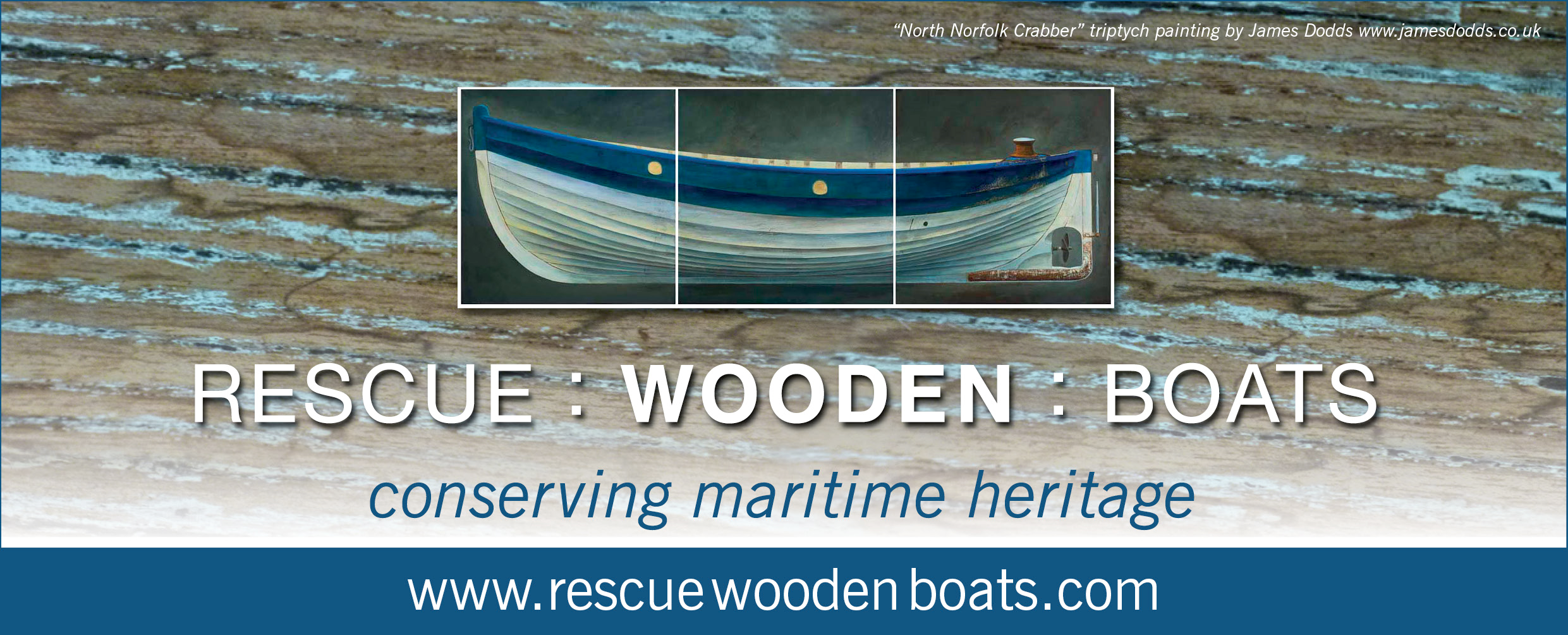 KS1 Cross-curricular Teaching ResourcesAbout Rescue Wooden BoatsBoat builders and craftsmen David Hewitt and George Hewitt, together with wooden working boat enthusiasts launched a charitable trust called Rescue Wooden Boats in 2011.Its aims are to:Restore examples of wooden working boats back to use on the water,Tell their stories through film and photographs,Conserve the crafts and skills involved in building and using them, aswell as toEncourage young people to become actively involved in understandingtheir maritime heritage.Rescue Wooden Boats has been given Dunkirk veteran Lucy Lavers a Liverpool single screw lifeboat, built in 1940, by the Dunkirk Little Ships Restoration Trust. Their first project is to restore her with the help of a Heritage Lottery Grant and to return her by sea to Dunkirk for the 75th anniversary in 2015. After this she will give trips afloat in Wells-next-the-Sea.They have set up a Visitor and Education Centre in Stiffkey, North Norfolk, which is housed in part of the old artillery training military camp, and tells the story of Lucy Lavers and working fishing boats and boatbuilding through displays, films and artefacts. Visitors can also see the working boat yard next door where the restoration works is taking place.Rescue Wooden Boats is filming the restoration work as well stories from fishermen and life boatmen and of the boats themselves. There are over 100 short films on their website.Rescue Wooden Boats also has a number of fishing boats, whelkers and crab boats which are waiting to be restored and returned to being used afloat. Rescue Wooden BoatsKS1 Cross-curricular Teaching ResourcesLesson summaryUsing these resourcesThese lesson plans can be used individually within your own longer schemeof work, or as part of cross-curricular themed days/weeks.  The resources can be used as provided, or they can be adapted to meet the needs of your own class/es.Visiting the Education Centre and getting involvedThese resources can be used by teachers to help them to prepare students for a visit to the Rescue Wooden Boats Education Centre. They can also be used to help students to understand the restoration project before the Dunkirk 75th anniversary commemoration in 2015, as well as after Lucy Lavers has returned from her 75th anniversary trip to Dunkirk in May 2015.Abbreviations:BA = Below average (activity for pupils needing extra support)A = Average (core activity)AA = Above average (activity for most able pupils)RS = Resource SheetRescue Wooden Boats                                               Key stage 1 lesson resourceRescue Wooden Boats                                               Key stage 1 lesson resourceRescue Wooden Boats                                               Key stage 1 lesson resourceRS1:  Floating and sinking                                                                     NAME:……………………………………………………………..Does it float or sink?Aim:  To find out if different objects float or sinkWhat to doChoose six objectsWrite in the table if you think the object will sink or floatFill up your container with waterPlace each object in the water to see if it floats or sinksWrite in the table if it floated or sankYour results Why did some objects float and other objects sink?……………………………………………………………………………………………………………………………………………………………………………………………………………………………………………………………………………………………………………………………………………………………………………………………………………………………………………………..RS1a:  Floating and sinking                                                                 NAME:……………………………………………………………..Does it float or sink?Aim:  To find out if different objects float or sinkWhat to doChoose six objectsTick in the table if you think the object will sink or floatFill up your container with waterPlace each object in the water to see if it floats or sinksTick in the table if it floated or sankYour results Cross out the wrong word:I think the heavy/light objects floated/sank.Fill in the gaps:I think the …………………objects ………………………..  .RS2a:  Lifeboat rescue											NAME:……………………………………………………………..RS2b:  Lifeboat rescue											NAME:……………………………………………………………..RS3a:  Where is Lucy Lavers?Map and direction labelsRS3b:  Where is Lucy Lavers? (Page 1 of 2)			NAME:…………………………………………………………….Different placesUse photos from the Internet to draw a picture of Aldeburgh and a picture of Stiffkey.Can you add these labels to your drawings - sea, beach, houses, boatWrite a description of each placeAldeburgh………………………………………………………………………………………………………………………………………………………………………………………………………………………………………………………………………………………………………………………………………………Stiffkey………………………………………………………………………………………………………………………………………………………………………………………………………………………………………………………………………………………………………………………………………………RS3b:  Where is Lucy Lavers? (Page 2 of 2)			NAME:……………………………………………………………..Different placesCan you see anything in Aldeburgh or Stiffkey that is natural?  Can you see anything that has been made by a person?Write about where you live.  ………………………………………………………………………………………………………………………………………………………………………………………………………………………………………………………………………………………………………………………………………………………………Is it like Aldeburgh or Stiffkey or is it different?………………………………………………………………………………………………………………………………………………………………………………………………………………………………………………………………………………………………………………………………………………………………RS3c:  Where is Lucy Lavers? (Page 1 of 2)			NAME:……………………………………………………………..Different placesUse photos from the Internet to draw a picture of Aldeburgh and a picture of Stiffkey.Can you add these labels to your drawings - sea, beach, houses, boatChoose words to describe each place:Aldeburgh is next to the sea / a river / a field.The beach is made of sand / stones / mud.I can see lots of ………………………at the edge of the beach.At Stiffkey there are lots of ducks / boats on the sea / river.It is a flat area / there are lots of hills. RS3c:  Where is Lucy Lavers? (Page 2 of 2)			NAME:……………………………………………………………Different placesCan you see anything in Aldeburgh or Stiffkey that is natural?  Can you see anything that has been made by a person?Write about where you live.  I live in ………………………………………………………………………………..……………It is a town / village.I like living there because …………………………………………………………………………………………………………………………………………………………………………………………………………………………It is like / not like Aldeburgh because………………………………………………………………………………………………………………………………………………………………………………It is like / not like Stiffkey because………………………………………………………………………………………………………………………………………………………………………………ActivityCurriculum linksActivityFloating and sinking (p. 4)Science (Working scientifically, Everyday materials, Uses of everyday materials)Children make predictions about whether a range of objects will float or sink.  Children test their predictions.  Children attempt to explain why some objects float and others sink.Lifeboat rescue (p. 5)English (Composition), Art and designChildren draw a series of pictures showing a lifeboat rescue and add sentences to explain what is happening in each scene. Where is Lucy Lavers? (p. 6)Geography, Art and design, Computing, English (Composition)Children label maps of Norfolk and Suffolk with place names showing where Lucy Lavers was based and is now being restored.   They add direction labels to the map then draw pictures of the types of environment found at Stiffkey and/or Aldeburgh, using the Internet to search for photographs to help them.  They identify physical features and human features and compare these habitats to where they live. Floating and sinking Floating and sinking Floating and sinkingNational Curriculum criteria/cross-curricular linksScience (Working scientifically, Everyday materials, Uses of everyday materials)National Curriculum criteria/cross-curricular linksScience (Working scientifically, Everyday materials, Uses of everyday materials)National Curriculum criteria/cross-curricular linksScience (Working scientifically, Everyday materials, Uses of everyday materials)Lesson objectivesTo make predictions about whether a range of objects will float or sink.  To test predictions.  To try to explain why some objects float and others sink.Lesson objectivesTo make predictions about whether a range of objects will float or sink.  To test predictions.  To try to explain why some objects float and others sink.Lesson objectivesTo make predictions about whether a range of objects will float or sink.  To test predictions.  To try to explain why some objects float and others sink.Lesson planShow the children a heavy item (e.g. a stone) and a light item (e.g. a feather).  Ask them to put up their hand if they think the stone will float.  Drop the stone into the water and ask them what happened.  Repeat with the feather.Display the word ‘prediction’ on the board and ask if anyone can read the word out loud.  Ask if any of the children know what the word means.  Explain that they have all made predictions about the feather and the stone.Show the equipment to the children and provide them with RS1.  Explain that they will be making predictions about whether different items will float or sink.  They will write their predictions in the results table, then they will test their predictions.Children complete activity, working in pairs or small groups.Children share their results with another pair/group, then the class.Children discuss in groups why some objects floated, while others sank, then feedback their ideas to the class.Children try to explain in their own words why some objects sank and others floated.Lesson planShow the children a heavy item (e.g. a stone) and a light item (e.g. a feather).  Ask them to put up their hand if they think the stone will float.  Drop the stone into the water and ask them what happened.  Repeat with the feather.Display the word ‘prediction’ on the board and ask if anyone can read the word out loud.  Ask if any of the children know what the word means.  Explain that they have all made predictions about the feather and the stone.Show the equipment to the children and provide them with RS1.  Explain that they will be making predictions about whether different items will float or sink.  They will write their predictions in the results table, then they will test their predictions.Children complete activity, working in pairs or small groups.Children share their results with another pair/group, then the class.Children discuss in groups why some objects floated, while others sank, then feedback their ideas to the class.Children try to explain in their own words why some objects sank and others floated.Lesson planShow the children a heavy item (e.g. a stone) and a light item (e.g. a feather).  Ask them to put up their hand if they think the stone will float.  Drop the stone into the water and ask them what happened.  Repeat with the feather.Display the word ‘prediction’ on the board and ask if anyone can read the word out loud.  Ask if any of the children know what the word means.  Explain that they have all made predictions about the feather and the stone.Show the equipment to the children and provide them with RS1.  Explain that they will be making predictions about whether different items will float or sink.  They will write their predictions in the results table, then they will test their predictions.Children complete activity, working in pairs or small groups.Children share their results with another pair/group, then the class.Children discuss in groups why some objects floated, while others sank, then feedback their ideas to the class.Children try to explain in their own words why some objects sank and others floated.Lesson outcomeChildren make predictions about which items will float and which will sink. Success criteriaLesson outcomeChildren make predictions about which items will float and which will sink. Success criteriaLesson outcomeChildren make predictions about which items will float and which will sink. Success criteriaAAMake predictions about which objects will float and which will sink.  Test the predictions.  Explain why some objects floated and others sank.AMake predictions about which objects will float and which will sink.  Test the predictions.  Try to explain why some objects floated and others sank.BAUsing the help sheet (RS1a), make predictions about which objects will float and which will sink.  Test the predictions.  Use the writing frame to explain why some objects floated and others sank.ResourcesRS1 Floating and sinking predictions and results tableRS1a Floating and sinking predictions and results table (with guided results table and writing frame)Containers, jugs, water, paper towelsVariety of objects to testResourcesRS1 Floating and sinking predictions and results tableRS1a Floating and sinking predictions and results table (with guided results table and writing frame)Containers, jugs, water, paper towelsVariety of objects to testResourcesRS1 Floating and sinking predictions and results tableRS1a Floating and sinking predictions and results table (with guided results table and writing frame)Containers, jugs, water, paper towelsVariety of objects to testHealth and safetySlip hazard from spilt water – encourage children to report and mop up spills quickly to avoid anyone slipping over.Health and safetySlip hazard from spilt water – encourage children to report and mop up spills quickly to avoid anyone slipping over.Health and safetySlip hazard from spilt water – encourage children to report and mop up spills quickly to avoid anyone slipping over. Lifeboat rescue Lifeboat rescue Lifeboat rescueNational Curriculum criteria/cross-curricular linksEnglish (Composition)Art and design National Curriculum criteria/cross-curricular linksEnglish (Composition)Art and design National Curriculum criteria/cross-curricular linksEnglish (Composition)Art and design Lesson objectivesTo draw a series of pictures showing a lifeboat rescue.  To write sentences to explain what is happening in each scene. Lesson objectivesTo draw a series of pictures showing a lifeboat rescue.  To write sentences to explain what is happening in each scene. Lesson objectivesTo draw a series of pictures showing a lifeboat rescue.  To write sentences to explain what is happening in each scene. Lesson planAsk the children to name people who help us.  Talk about who might help us if we were in a boat that was in danger.Show RS2 PowerPoint of lifeboat images and use the pictures to structure a conversation with the children about the work of lifeboats.Explain that the children are going to come up with their own lifeboat rescue story.  Talk about what might happen in their stories.Children complete the activity, using sheets RS2a or RS2b.The children share their work with children at another table. Choose some of the children’s work to share with the class.Lesson planAsk the children to name people who help us.  Talk about who might help us if we were in a boat that was in danger.Show RS2 PowerPoint of lifeboat images and use the pictures to structure a conversation with the children about the work of lifeboats.Explain that the children are going to come up with their own lifeboat rescue story.  Talk about what might happen in their stories.Children complete the activity, using sheets RS2a or RS2b.The children share their work with children at another table. Choose some of the children’s work to share with the class.Lesson planAsk the children to name people who help us.  Talk about who might help us if we were in a boat that was in danger.Show RS2 PowerPoint of lifeboat images and use the pictures to structure a conversation with the children about the work of lifeboats.Explain that the children are going to come up with their own lifeboat rescue story.  Talk about what might happen in their stories.Children complete the activity, using sheets RS2a or RS2b.The children share their work with children at another table. Choose some of the children’s work to share with the class.Lesson outcomeChildren draw a lifeboat rescue and explain what is happening in each picture.Success criteriaLesson outcomeChildren draw a lifeboat rescue and explain what is happening in each picture.Success criteriaLesson outcomeChildren draw a lifeboat rescue and explain what is happening in each picture.Success criteriaAADraw pictures and write a relevant description of what is happening in each scene, using sentences. ADraw pictures and write a description of what is happening in most scenes (may not always be relevant or using full sentences). BADraw pictures and use the guided boxes to write a description of what is happening in most scenes. ResourcesRS2 Lifeboat rescue PowerPointRS2a Lifeboat rescue scenes sheet RS2b Lifeboat rescue scenes sheet (with guided boxes for writing)Colouring materialsResourcesRS2 Lifeboat rescue PowerPointRS2a Lifeboat rescue scenes sheet RS2b Lifeboat rescue scenes sheet (with guided boxes for writing)Colouring materialsResourcesRS2 Lifeboat rescue PowerPointRS2a Lifeboat rescue scenes sheet RS2b Lifeboat rescue scenes sheet (with guided boxes for writing)Colouring materialsHealth and safetyN/AHealth and safetyN/AHealth and safetyN/A Where is Lucy Lavers? Where is Lucy Lavers? Where is Lucy Lavers?National Curriculum criteria/cross-curricular linksGeographyArt and designComputing English (Composition)National Curriculum criteria/cross-curricular linksGeographyArt and designComputing English (Composition)National Curriculum criteria/cross-curricular linksGeographyArt and designComputing English (Composition)Lesson objectivesTo identify places on a map and to recognise directions (N, S, E, W).  To describe different types of environment and to recognise features made by nature and features made by humans.  To use the Internet to find resources.  To describe different habitats.Lesson objectivesTo identify places on a map and to recognise directions (N, S, E, W).  To describe different types of environment and to recognise features made by nature and features made by humans.  To use the Internet to find resources.  To describe different habitats.Lesson objectivesTo identify places on a map and to recognise directions (N, S, E, W).  To describe different types of environment and to recognise features made by nature and features made by humans.  To use the Internet to find resources.  To describe different habitats.Lesson planShow children a picture of the Lucy Lavers lifeboat (RS3 PowerPoint).  Explain that she was a lifeboat at Aldeburgh and is now being restored at a boatyard in Stiffkey.Provide children with maps of Norfolk and Suffolk (or show RS3 PowerPoint).  Add labels for Aldeburgh and Stiffkey to show where Lucy Lavers was based and is now being restored (RS3a map labels).   Use a compass to add direction labels to the map (RS3a map labels).  State the direction Lucy Lavers has travelled in.Use the Internet to search for photographs of Aldeburgh and Stiffkey.  Draw pictures and add keyword labels of the type of environment found at Stiffkey and/or Aldeburgh.    Ask the children to work in pairs or small groups to identify physical features and human features.  Children write comparative descriptions of Aldeburgh or Stiffkey and where they live (using RS3b or RS3c).Lesson planShow children a picture of the Lucy Lavers lifeboat (RS3 PowerPoint).  Explain that she was a lifeboat at Aldeburgh and is now being restored at a boatyard in Stiffkey.Provide children with maps of Norfolk and Suffolk (or show RS3 PowerPoint).  Add labels for Aldeburgh and Stiffkey to show where Lucy Lavers was based and is now being restored (RS3a map labels).   Use a compass to add direction labels to the map (RS3a map labels).  State the direction Lucy Lavers has travelled in.Use the Internet to search for photographs of Aldeburgh and Stiffkey.  Draw pictures and add keyword labels of the type of environment found at Stiffkey and/or Aldeburgh.    Ask the children to work in pairs or small groups to identify physical features and human features.  Children write comparative descriptions of Aldeburgh or Stiffkey and where they live (using RS3b or RS3c).Lesson planShow children a picture of the Lucy Lavers lifeboat (RS3 PowerPoint).  Explain that she was a lifeboat at Aldeburgh and is now being restored at a boatyard in Stiffkey.Provide children with maps of Norfolk and Suffolk (or show RS3 PowerPoint).  Add labels for Aldeburgh and Stiffkey to show where Lucy Lavers was based and is now being restored (RS3a map labels).   Use a compass to add direction labels to the map (RS3a map labels).  State the direction Lucy Lavers has travelled in.Use the Internet to search for photographs of Aldeburgh and Stiffkey.  Draw pictures and add keyword labels of the type of environment found at Stiffkey and/or Aldeburgh.    Ask the children to work in pairs or small groups to identify physical features and human features.  Children write comparative descriptions of Aldeburgh or Stiffkey and where they live (using RS3b or RS3c).Lesson outcomeChildren identify locations on a map and recognise differences between the features found at different locations.Success criteriaLesson outcomeChildren identify locations on a map and recognise differences between the features found at different locations.Success criteriaLesson outcomeChildren identify locations on a map and recognise differences between the features found at different locations.Success criteriaAAIdentify places and directions on a map.  Choose appropriate images from the Internet and use them to make drawings.  Identify physical and human features.  Write a comparison of two habitats using sentences.AIdentify places and directions on a map.  Choose mostly appropriate images from the Internet and use them to make drawings.  Recognise different features.  Write a comparison of two habitats mostly using sentences.BAIdentify places on a map.  Choose some appropriate images from the Internet and use them to make drawings.  Recognise differences between two locations. Write a comparison of two habitats using writing frame.ResourcesRS3 Where is Lucy Lavers? PowerPointRS3a Map labels and blu-takRS3b Comparing locations sheet RS3c Comparing locations sheet (with writing frame)Colouring materials, Internet accessResourcesRS3 Where is Lucy Lavers? PowerPointRS3a Map labels and blu-takRS3b Comparing locations sheet RS3c Comparing locations sheet (with writing frame)Colouring materials, Internet accessResourcesRS3 Where is Lucy Lavers? PowerPointRS3a Map labels and blu-takRS3b Comparing locations sheet RS3c Comparing locations sheet (with writing frame)Colouring materials, Internet accessHealth and safetyRefer to school Internet access policy as applicableHealth and safetyRefer to school Internet access policy as applicableHealth and safetyRefer to school Internet access policy as applicableObjectPredictionWill it float or sink?What happenedDid it float or sink?123456ObjectPredictionTick the boxPredictionTick the boxWhat happenedTick the boxWhat happenedTick the boxObjectFloatSinkFloatSink123456AldeburghStiffkeyNorfolkSuffolkWhere I liveNorthSouthEastWestAldeburghStiffkeyNaturalMade by a personAldeburghStiffkeyNaturalMade by a person